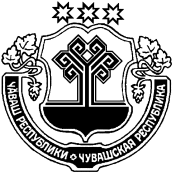 Об утверждении плана проведенияпроверок муниципальных учреждений и муниципальных унитарных предприятий Янтиковского района на предмет сохранности и целевого использования муниципального имущества Руководствуясь Положением о порядке управления и распоряжения муниципальной собственностью Янтиковского района Чувашской Республики, утвержденным решением Собрания депутатов Янтиковского района от 12.09.2011 № 15/13, Порядком осуществления контроля за деятельностью муниципальных учреждений и муниципальных унитарных предприятий Янтиковского района Чувашской Республики, утвержденным постановлением администрации Янтиковского района от 20.02.2015 № 62, в целях эффективного осуществления контроля за использованием муниципального имущества Янтиковского района Чувашской Республики администрация Янтиковского района п о с т а н о в л я е т:Утвердить прилагаемый план проведения проверок муниципальных учреждений и муниципальных унитарных предприятий Янтиковского района Чувашской Республики на 2020 год.Отделу экономики и имущественных отношений производить проверку использования муниципального имущества в соответствии с Положением об учете муниципального имущества Янтиковского района Чувашской Республики, утвержденным решением Собрания депутатов Янтиковского района Чувашской Республики от 04.02.2014 № 42/7, и Порядком осуществления контроля за деятельностью муниципальных учреждений и муниципальных унитарных предприятий Янтиковского района Чувашской Республики, утвержденным постановлением администрации Янтиковского района от 20.02.2015 № 62, в установленные сроки. По итогам произведенной проверки составлять соответствующие акты о надлежащем (ненадлежащем) использовании имущества, переданного в пользование муниципальным учреждениям и муниципальным унитарным предприятиям Янтиковского района. Контроль за выполнением настоящего постановления возложить на начальника отдела экономики и имущественных отношений Л.И. Берилло. Исполняющий обязанности главыадминистрации Янтиковского района                                                В.В. ЧайкинУТВЕРЖДЕНпостановлением администрацииЯнтиковского районаот 29.11.2019 № 614ПЛАНпроведения проверок муниципальных учреждений и муниципальных унитарных предприятий Янтиковского района Чувашской Республики на 2020 годНачальник отдела экономикии имущественных отношений                                                                                                                                                        Л.И. БериллоСогласовано:Начальник финансового отдела                                                                                                                                                       А.Г. СергеевЧУВАШСКАЯ РЕСПУБЛИКАЧĂВАШ РЕСПУБЛИКИАДМИНИСТРАЦИЯЯНТИКОВСКОГО РАЙОНАПОСТАНОВЛЕНИЕ29.11.2019   № 614село ЯнтиковоТĂВАЙ РАЙОНАДМИНИСТРАЦИЙĔЙЫШĂНУ29.11.2019  617№ Тǎвай ялěНаименование муниципального учреждения, муниципального унитарного предприятия Янтиковского района Чувашской Республики, деятельность которого подлежит проверкеМесто нахождения муниципального учреждения и муниципального унитарного предприятия Чувашской Республики, деятельность которого подлежит проверкеОсновной государственныйрегистрационный номер (ОГРН)Идентификационный номер налогоплательщика (ИНН)Основание проведения проверкиОснование проведения проверкиДата начала проведения проверкиСрок проведения проверки, рабочих днейФорма проведения проверки (документарная, выездная, документарная и выездная)Наименование отдела администрации Янтиковского района, осуществляющего проверкуНаименование отделов администрации Янтиковского района, совместно с которыми проводится проверкаНаименование муниципального учреждения, муниципального унитарного предприятия Янтиковского района Чувашской Республики, деятельность которого подлежит проверкеМесто нахождения муниципального учреждения и муниципального унитарного предприятия Чувашской Республики, деятельность которого подлежит проверкеОсновной государственныйрегистрационный номер (ОГРН)Идентификационный номер налогоплательщика (ИНН)дата государственной регистрации муниципального учреждения, муниципального унитарного предприятия Чувашской Республикидата окончания последней проверкиДата начала проведения проверкиСрок проведения проверки, рабочих днейФорма проведения проверки (документарная, выездная, документарная и выездная)Наименование отдела администрации Янтиковского района, осуществляющего проверкуНаименование отделов администрации Янтиковского района, совместно с которыми проводится проверка1234567891011МБОУ «Шимкусская СОШ»Чувашская Республика, Янтиковский район, с. Шимкусы, пер.1-й Школьный, д. 171022102231480212100204518.07.201618.05.20205Документарная и выезднаяОтдел экономики и имущественных отношений-МБОУ «Чутеевская СОШ» Чувашская Республика, Янтиковский район, с. Чутеево, ул. Лесная, д. 341022102231304212100199720.06.201614.07.20204Документарная и выезднаяОтдел экономики и имущественных отношений-МБДОУ «Детский сад № 1 с. Янтиково»Чувашская Республика, Янтиковский район, с. Янтиково, пр. Ленина, д. 561022102230952212100188418.04.201611.08.20204Документарная и выезднаяОтдел экономики и имущественных отношений-МБОУ «Индырчская СОШ»Чувашская Республика, Янтиковский район, д. Индырчи, ул. Николаева, д.11022102232261212101691516.06.201514.09.20208Документарная и выезднаяОтдел экономики и имущественных отношений-